DC YouthLINK FY13 Service Coalition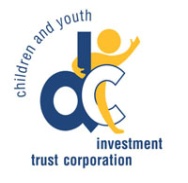 Notice of Intent to Apply*The maximum number of service categories that an organization may apply under is two (2). Prospective applicants MUST submit a Notice of Intent to Apply online at http://www.cyitc.org/grants/nofa.asp  or via email to rfp@cyitc.org by no later than Friday, June 29, 2012 in order to be eligible for this funding.  However, filling out this form does not obligate any program to following through with the completion of a full proposal, or to remain with the specific categories it marks in this form.   Prospective applicants must also attend one of the Grant Technical Assistance sessions that will be listed on the www.cyitc.org website.  Date:Organization Name:Contact Person:Phone Number:E-Mail Address:Proposed Service Coalition Categories*Education Services:         Vocational Training Leading to a Credential    GED and/or Adult Basic Education           On-line Education Credentials/External Diploma    Arts-Based Education         SAT Preparation/College Application Assistance    Tutoring  Workforce Development Services:         Job Readiness Training, Job Placement Assistance, and Retention ServicesHealth Services:        Substance Abuse Prevention, Treatment, or Recovery Support             Mental Health and/or Individual Counseling      Physical HealthHealthy Relationship Services:        Evidence-Based Mentoring      Family Support and Counseling         Civic Engagement Criteria for Eligible      Applicants: All Organizations:Must have been providing direct services since October 1, 2010 Must have a mission and vision statement focused on serving children and youth within the District of ColumbiaMust be in good financial standing with the DC Office of Tax and Revenue and the Internal Revenue and follow all appropriate charitable financial reporting.Must have staff with acceptable background clearances to work with children & youth by contract start dateNot-for-Profit Organizations must also meet the following criteria:Must have 501(c) (3) tax-exempt status, been incorporated to operate in the District of Columbia, and providing direct services since no later than October 1, 2010.Must be organized under the District of Columbia Non-profit Corporation Act (DC Code, sec.29-501 et seq.).Must be a community-based organization, defined as: non-profit agency with a board of directors that is reflective of the community of population served.